FORM REGISTRASI MODEL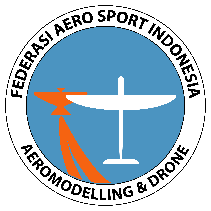 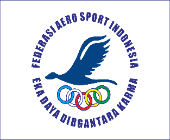 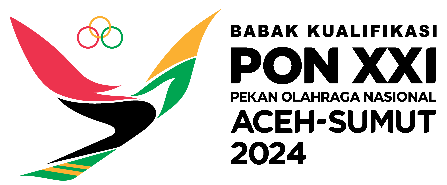 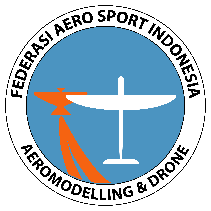 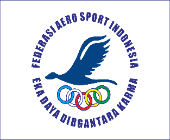 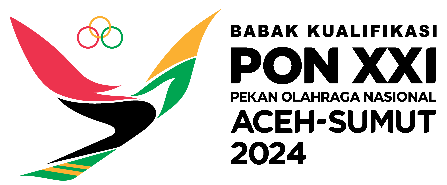 BKPON, Kejurnas & Kejurka 2023
Lanud Sulaiman 10 Jul. s.d 19 Jul. 2023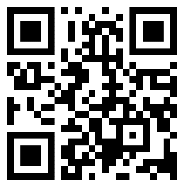 Note : kosongkan bagian yang tidak perlu di isiF2DPermited Maximum Swept of	cmThe Piston Motor (s)Berat	gr